Совет депутатов   Новорахинского сельского поселенияРЕШЕНИЕ от 21.12.2020 № 26 д. Новое РахиноО внесении изменений в решение Совета депутатов Новорахинского сельского поселения от 24.12.2019  № 242Совет депутатов Новорахинского сельского поселения РЕШИЛ:1.Внести изменения в решение Совета депутатов Новорахинского сельского поселения от 24.12.2019  № 242 «О   бюджете Новорахинского сельского поселения на 2020  и плановый период 2021 и 2022 годов» (далее –решение ):1.1. Пункт 1 решения  изложить в редакции « 1.Установить основные характеристики бюджета Новорахинского сельского  поселения (далее – бюджет поселения) на 2020 год:         прогнозируемый общий объем доходов бюджета поселения в сумме 11258,61284 тыс. рублей;         общий объем расходов бюджета поселения в сумме  12896,18187 тыс. рублей; дефицит бюджета поселения в сумме 1637,56903 тыс. рублей; резервный фонд Администрации Новорахинского сельского поселения на 2020 год в сумме 1,0 тыс. рублей».1.2.В приложении 1 «Прогнозируемые поступления доходов в бюджет поселения на 2020 год и плановый период 2021 и 2022 годов»  1.3.В приложении 3 «Распределение бюджетных ассигнований по разделам и подразделам, целевым статьям (государственным  (муниципальным) программам и              не программным  направлениям деятельности), группам (группам и подгруппам)    видов расходов бюджета поселения на 2020 год и плановый период 2021 и 2022 годов. (тыс рублей)»  к решению :1) раздел «Общегосударственные вопросы» изложить в редакции2) раздел «Национальная безопасность и правоохранительная деятельность»3) раздел «Жилищно-коммунальное хозяйство» изложить в редакции3) строку «Всего расходов изложить в редакции:1.5.  В приложении 4 «Ведомственная структура расходов бюджета поселения на 2020 год и плановый период 2021 и 2022 годов» к решению:1) раздел «Общегосударственные вопросы» изложить в редакции2) раздел «Национальная безопасность и правоохранительная деятельность» изложить в редакции3) раздел «Жилищно-коммунальное хозяйство» изложить в редакции3) строку «Всего расходов изложить в редакции:1.6. Приложение 6 к решению изложить в редакции:«Распределение бюджетных ассигнований по целевым статьям  (муниципальным программам и непрограммным направлениям деятельности), группам и подгруппам видов расходов классификации расходов бюджета поселения на 2020 год и плановый период 2021 и 2022 годов2. Опубликовать настоящее решение в муниципальной газете «Новорахинские вести» и в информационно-телекоммуникационной сети «Интернет» на официальном сайте Администрации Новорахинского  сельского поселения.Заместитель председателя Совета депутатов  С.И.Телеев_____________________________________________________________________________________________________Администрация Новорахинского сельского поселенияпостановлениеот 21.12.2020 № 416д. Новое РахиноО назначении конференции  граждан   	В соответствии  со статьёй 20 Устава Новорахинского сельского поселения,  решением Совета  депутатов Новорахинского сельского поселения от  12.12.2019 № 239    «Об утверждении Порядка назначения и проведения конференции (собрания делегатов) граждан на территории Новорахинского сельского поселения»,  в связи с распространением новой коронавирусной  инфекции  (COVID-19),         ПОСТАНОВЛЯЮ:1.Назначить проведение конференции граждан, проживающих на территории  населённого пункта Сомёнка Новорахинского сельского поселения Крестецкого района Новгородской области на 28 декабря 2020 года, в 12.00, по  адресу: д.Сомёнка, ул. Молодёжная, д 116 ( Сомёнский СДК) по вопросу реализации Проекта поддержки местных инициатив на территории Новорахинского сельского  поселения в 2021 году.2. Определить норму  представителей (делегатов )  на конференцию  с учетом численности жителей, имеющих право на участие в конференции  и проживающих д.Сомёнка:ул.Центральная  -1 делегат;ул. Школьная      -1 делегат, ул. Зелёная          -1 делегат   ул. Новая             -1 делегат;ул. Молодёжная  -1 делегат;ул. Заречная        -1 делегат;ул. Ветеранов      -1 делегат.	3. Провести  до 27.12.2020 года  собрания граждан  д. Сомёнка по выбору представителей (делегатов) на конференцию по улицам: Центральная, Школьная, Зелёная, Новая, Молодёжная, Заречная, Ветеранов.     4. Контроль за выполнением постановления оставляю за собой.5. Опубликовать постановление  в  муниципальной газете «Новорахинские вести» и разместить на официальном сайте Администрации Новорахинского сельского поселения в информационно-телекоммуникационной сети «Интернет».Заместитель Главы администрации	М.А.Лосенкова_________________________________________________________________________________________________________________________________________________________________Информация  о проведении   мониторинга  работы  комиссии по противодействию коррупции  за 2020 год:проведено  13 заседаний Комиссии  на котором рассмотрены:акты прокурорского реагирования:18 протестов , 9 представлений, 12 предложений, 1 требование  прокурора района  на  приведение в соответствие с действующим законодательством  муниципальных нормативных правовых актов органов местного самоуправления сельского поселения,  информационно-разъяснительное материалы прокуратуры района по   изменению в законодательстве по противодействию коррупции; информации  Отдела по профилактике коррупционных и иных            правонарушений  Администрации Губернатора  Новгородской области: информационные  письма о методических рекомендациях по вопросам представления сведений о доходах, расходах, об имуществе и обязательствах имущественного характера и заполнения соответствующей формы справки для использования в ходе декларационной компании 2020 года (за отчетный 2019 год (от 13.01.2020 № 13-14/3);  о   новом порядке представлении деклараций (информаций) депутатами  сельского поселения  в 2020 году (от 14.01.2020 № 13-14/16).Проведён мониторинг  муниципальных нормативных правовых актов на предмет соответствия требований федерального и областного законодательства о противодействии коррупции, а также мониторинг изменений в действующие законодательство, Федеральных законов  от 6 октября 2003 года № 131-ФЗ «Об общих принципах организации местного самоуправления в Российской Федерации»,  от 02 марта 2007 года № 25-ФЗ «О муниципальной службе в Российской Федерации», от 5 апреля 2013 года № 44-ФЗ «О контрактной системе в сфере закупок товаров, работ, услуг для обеспечения государственных и муниципальных нужд»,  Налогового, Бюджетного, Градостроительного кодексов Российской  Федерации, и пр. Рекомендательные решения Комиссии направлены   Главе Администрации сельского   поселения о приведении в соответствие с положениями действующего законодательства 33-х   муниципальных  НПА;проведена экспертиза 122 проектов НПА (56-ти проектов постановлений Администрации поселения  и 66-ти проектов решений Совета депутатов) и действующих НПА на предмет соответствия  их действующему законодательству;проведён поквартальный  анализ обращений  о фактах совершения     коррупционных правонарушений  работниками Администрации поселения,  рассмотрена информация Администрации сельского поселения по использованию муниципального имущества- нарушений не выявлено;В апреле и сентябре  т.г. проведены  «Горячее  линии » с целью профилактики и противодействия коррупции в Администрации Новорахинского сельского поселения-обращений не поступало;____________________________________________________________________________________________________________________________________________________________________________________________________________________________________________________ИНФОРМАЦИЯ ПО ВЫПОЛНЕНИЮ МЕРОПРИЯТИЙ ПЛАНА ПРОТИВОДЕЙСТВИЯ КОРРУПЦИИ, утверждённого постановлением Администрации Новорахинского сельского поселения от 01.04.2019 №42 за 2020 года___________________________________________________________________________________СПРАВКАО работе по вопросам  ЛЧС , ОПБ, безопасности и гибели людей  при пожарах, на водных объектах, проделанной Администрацией Новорахинского сельского поселения за 2020 год1. Общие сведенияКоличество населённых пунктов на территории поселения _________49____________________________________из них проверено комплексно (щиты ПБ, пож. инвентарь)  	44  ( 5 деревень нежилые)Количество жилых домов всего/проверено                         	             1460	постоянного проживания / из них проверено  			512 сезонного проживания /пустых/ из них проверено  	          948 многоэтажных (2 и более эт.) из них проверено     3 (№ 80-18 кв+№ 82-19 кв+№ 85-1 кв1.3.Количество населения на территории поселения всего  		1441			в том числе:- постоянного проживания        1088__(дети-178, инвалиды-40, пенсионеры 317, трудоспособное население-553)сезонного проживания / из них проинструктировано  	353		количество неблагополучных (на К) семей / из них проверено  	1 /1количество многодетных семей / из них проверено  	14  /9	количество престарелых граждан / из них проверено  		317  (11 одиноких)/ 157		количество мест возможного пребывания лиц БОМЖ / из них проверено  	3 / 3		1.4.Количество внештатных пожарных инспекторов  				-		1.5.Количество старост по населенным пунктам/ТОС   		3	/___8____   1.6. Количество ДПД, имеющих пожарную или приспособленную технику  ДПО- 1  чел – 10 (ДПК-3 Локотско-4, Сомёнка-3, Новое Рахино-3) АРС-14, м/помп-8, а/маш-2, топор-5, лопат-8, ранцевый огнетушитель  10, ведро 10Деятельность по предупреждению пожаров, проведение инструктажа граждан по вопросам ЛЧС, ОПБ:Проведено рейдов по проверке противопожарного состояния жилого фонда совместно с отделами соц.защиты, органов внутренних дел, организаций ЖКХ     	       1  ( УК «НовыйСвет» МКД №№80,82 Новое Рахино)проверено домов при подворных  обходах  349		поставлено на профилактический учет (семей)  				2.2. Количество жителей, проинструктированных мерам  ЛЧС  ОПБ ВСЕГО  ____756_____________________                                                                            в том числе: - проинструктировано старостами населенных пунктов  			проинструктировано представителями администрации  		756	проинструктировано сотрудниками РОВД  				инспекторами (инструкторами) ГПС      		   2.3. Проведено СОБРАНИЙ/подв. обх. с решением вопросов пожарной безопасности _к-во- 5 нп.-198 чел / ПОДВОРОВЫЕ ОБХОДЫ  43 нп  349дома 558 чел.       Итого присутствовало человек  	756					2.4. Проведено заседаний комиссий по ПБ   4    	инструктивных совещаний органов местного самоуправления с решением вопросов ПБ_8принято решений, МНПА по  ПБ и ЧС 4			2.5. Организовано выступлений в СМИ:  / в печати     6	Финансовое обеспечение пожарной безопасности:Предусмотрено в бюджете на обеспечение ПБ (руб.)  24500=00 	 всего выделено денежных средств (руб.) 	7500=00	  всего освоено денежных средств (руб.)  _7500=00____________________________________________________________________________________________________________________________________________________________________________________________________________________Муниципальная газета ВТОРНИК 22  ДЕКАБРЯ   2020   года                   №28 (273)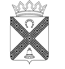 Н о в о р а х и н с к и е          вестиНаименование доходовКод бюджетной классификации2020 год2021 год2022 год12345ДОХОДЫ, ВСЕГО11258,612848265,074458367,28468Налоговые и неналоговые  доходы1 00 00000 00 0000 0005126,115004488,065454674,96268Безвозмездные поступления2 00 00000 00 0000 0006132,497843777,009003692,32200Безвозмездные поступления от других бюджетов бюджетной системы  Российской Федерации2 02 00000 00 0000 0006132,497843777,009003692,32200Дотации бюджетам сельских поселений на выравнивание бюджетной обеспеченности2 02 15001 10 0000 1503060,700002274,320002186,30000Субсидии  бюджетам бюджетной системы Российской Федерации(межбюджетные субсидии)2 02 20000 00 0000 1501319,000001319,000001319,0000Субсидии бюджетам сельских поселений на формирование муниципальных дорожных фондов2 02 29999 10 7152 1501319,000001319,000001319,00000Прочие субсидии бюджетам сельских поселений ТОС2 02 29999 10 7209 15069,500000,000000,00000Субсидии бюджетам сельских поселений в Новгородской области на реализацию приоритетных проектов поддержки местных инициатив ППМИ2 02 29999 10 7526 150420,000000,000000,00000Субсидии бюджетам сельских поселений на  реализацию общественно значимых проектов по благоустройству сельских территорий2 02 25576 10 0000 150511,200000,000000,00000Субвенции бюджетам бюджетной системы Российской Федерации 2 02 30000 00 0000 150191,38900183,68900187,02200Субвенции бюджетам  сельских поселений на осуществление первичного  воинского учета на территориях, где отсутствуют военные комиссариаты2 02 35118 10 0000 15089,3890081,6890085,02200Субвенции бюджетам сельских поселений  на выполнение передаваемых полномочий субъектов Российской Федерации2 02 30024 10 0000 1500,500000,500000,50000Возмещение затрат по содержанию штатных единиц, осуществляющих переданные отдельные государственные полномочия2 02 30024 10 7065 150101,50000101,50000101,50000Прочие межбюджетные трансферты , передаваемые бюджетам сельских поселений (Иные межбюджетные трансферты бюджетам муниципальных образований Новгородской области на организацию работ, связанных с предотвращением влияния ухудшения экономической ситуации на развитие отраслей экономики, с профилактикой и устранением последствий распространения коронавирусной инфекции)2 02 49999 10 7529 150123,337840,000000,00000Прочие межбюджетные трансферты , передаваемые бюджетам сельских поселений2 02 49999 10 5002 150338,983000,000000,00000Прочие безвозмездные поступления в бюджеты сельских поселений2 07 05030 10 0000 15098,38800НаименованиеРЗПрзЦСРВР2020 год2021 год2022 год12345678Общегосударственные вопросы01004386,008213797,900003797,90000Функционирование высшего должностного лица субъекта Российской Федерации и муниципального образования0102715,40069711,73500711,73500Глава муниципального образования010299 1 00 00000715,40069711,73500711,73500Расходы на выплаты персоналу государственных (муниципальных) органов010299 1 00 01000120715,40069711,7350071173500Функционирование Правительства Российской Федерации, высших исполнительных органов государственной власти субъектов Российской Федерации, местных администраций01042843,123522414,245002298,53400Расходы на обеспечение деятельности муниципальных органов Новорахинского сельского поселения010499 2 00 010002790,246522377,245002261,53400 Расходы на выплаты персоналу государственных (муниципальных) органов010499 2 00 010001202355,284002212,885002097,17400Иные закупки товаров, работ и услуг для обеспечения государственных (муниципальных) нужд010499 2 00 01000240193,88252164,36000164,36000Уплата налогов, сборов и иных платежей01 0499 2 00 01000850241,0800037,0000037,00000Иные межбюджетные трансферты010499 2 00 7028054052,877000,000000,00000Обеспечение проведения выборов и референдумов0107268,09500Обеспечение проведения выборов и референдумов010799 0 00 00000268,09500Иные бюджетные ассигнования010799 0 00 02605268,09500Иные закупки товаров, работ и услуг для обеспечения государственных (муниципальных) нужд010799 0 00 02605880268,09500Резервный фонд01111,000001,000001,00000Резервный  фонд исполнительных органов государственной власти011199 9 00 237801,000001,000001,00000Резервные средства011199 9 00 237808701,000001,000001,00000Другие общегосударственные вопросы0113558,38900670,92000786,63100Условно утвержденные расходы011399 9 00 00000870149,78000265,49100Осуществление отдельных государственных полномочий по определению перечня должностных лиц, уполномоченных составлять протоколы об административных правонарушениях в отношении граждан011399 0 00 706500,500000,500000,50000Иные закупки товаров, работ и услуг для обеспечения государственных (муниципальных) нужд011399 0 00 706502400,500000,500000,50000Возмещение затрат по содержанию штатных единиц, осуществляющих переданные отдельные государственные полномочия01 1399 0 00 70280101,50000101,50000101,50000Расходы на выплаты персоналу государственных (муниципальных) органов011399 0 00 7028012099,5080698,5050098,50500Иные закупки товаров, работ и услуг для обеспечения государственных (муниципальных) нужд011399 0 00 702802401,991942,995002,99500Муниципальная  программа «Устойчивое развитие сельских территорий в Новорахинском сельском поселении на 2015-2021 годы»011301 0 00 00000304,86961206,94000206,94000Подпрограмма Муниципальной  программы «Устойчивое развитие сельских территорий в Новорахинском сельском поселении на 2015-2021 годы» «Энергосбережение и повышение  энергетической эффективности  на территории Новорахинского сельского поселения»011301 5 01 00000304,86961206,94000206,94000Реализация мероприятий подпрограммы «Энергосбережение и повышение  энергетической эффективности  на территории Новорахинского сельского поселения»011301 5 01 00000304,869,61206,94000206,94000Иные закупки товаров, работ и услуг для обеспечения государственных (муниципальных) нужд011301 5 01 00000240304,86961206,94000206,94000Муниципальная программа «Развитие информатизации на территории Новорахинского сельского поселения на 2016-2021 годы»011302 0 00 00000151,41939212,10000212,10000Реализация мероприятий муниципальной программы «Развитие информатизации на территории Новорахинского сельского поселения на 2016-2021 годы»011302 0 00 00000151,41939212,10000212,10000Иные закупки товаров, работ и услуг для обеспечения государственных (муниципальных) нужд011302 0 00 00000240151,41939212,10000212,10000Муниципальная программа «Повышение эффективности бюджетных  расходов Новорахинского  сельского  поселения   на 2014 -2021 годы»011303 0 00 000000,100000,100000,10000Реализация мероприятий  муниципальной программы «Повышение эффективности бюджетных  расходов Новорахинского  сельского  поселения   на 2014 -2021 годы»011303 0 00 000000,100000,100000,10000Иные закупки товаров, работ и услуг для обеспечения государственных (муниципальных) нужд011303 0 00 000002400,100000,100000,10000Национальная безопасность и правоохранительная деятельность03007,500024,5000024,50000Обеспечение пожарной безопасности03107,500024,5000024,50000Муниципальная программа «Устойчивое развитие сельских территорий в Новорахинском  сельском  поселении   на 2015 -2021 годы»031001 0 00 000007,500024,5000024,50000Подпрограмма  «Обеспечение первичных мер пожарной безопасности в Новорахинском сельском поселении»031001 4 00 000007,500024,5000024,50000Обеспечение пожарной безопасности031001 4 01 000007,500024,5000024,50000Обеспечение пожарной безопасности031001 4 01 000007,500024,5000024,50000Иные закупки товаров, работ и услуг для обеспечения государственных  (муниципальных) нужд031001 4 01 000002407,500024,5000024,50000Жилищно-коммунальное хозяйство05004071,195631493,420001515,40000 Благоустройство05034071,195631493,420001515,40000Муниципальная программа «Устойчивое развитие сельских территорий в Новорахинском  сельском  поселении   на 2015 -2021 годы»050301 0 00 000004071,195631493,420001515,40000Подпрограмма «Развитие, реализация и поддержка  местных инициатив граждан, проживающих в сельской местности, в реализации общественно значимых проектов»050301 0 01 000000,000000,000000,00000Софинансирование мероприятий  в рамках реализация подпрограммы «Развитие, реализация и поддержка  местных инициатив граждан, проживающих в сельской местности, в реализации общественно значимых проектов»050301 0 01 055760,000000,000000,00000Предоставление грантов на поддержку местных инициатив граждан, проживающих в сельской местности050301 1 01 055760,000000,000000,00000Иные закупки товаров, работ и услуг для обеспечения государственных (муниципальных) нужд050301 1 01 055762400,000000,000000,00000Софинансирование  мероприятий в рамках подпрограммы «Развитие, реализация и поддержка местных инициатив граждан, проживающих в сельской местности, в реализации общественно значимых проектов»05 0301 1 01 L55760,000000,0000,000Предоставление грантов на поддержку местных инициатив граждан, проживающих в сельской местности050301 1 01 L55760,000000,0000,000Иные закупки товаров, работ и услуг для обеспечения государственных (муниципальных) нужд050301 1 01 L55762400,000000,0000,000Подпрограмма «Организация благоустройства территорий населенных пунктов Новорахинского сельского поселения»050301 2 00 000003406,405631475,230001497,21000Уборка и озеленение территории Новорахинского сельского поселения050301 2 01 0000083.97997350,00000350,00000Реализация мероприятий подпрограммы «Организация благоустройства территорий населенных пунктов Новорахинского сельского поселения»050301 2 01 0000083,97997350,00000350,00000Иные закупки товаров, работ и услуг для обеспечения государственных (муниципальных) нужд050301 2 01 0000024083,97997350,00000350,00000Иные межбюджетные трансферты бюджетам городских и сельских поселений Новгородской области в целях финансирования расходных обязательств, связанных с финансовым обеспечением первоочередных расходов за счет средств резервного фонда Правительства Российской Федерации050301 2 01 5002F338,983000,000000,00000Реализация мероприятий подпрограммы «Организация благоустройства территорий населенных пунктов Новорахинского сельского поселения» Иные межбюджетные трансферты бюджетам городских и сельских поселений Новгородской области в целях финансирования расходных обязательств, связанных с финансовым обеспечением первоочередных расходов за счет средств резервного фонда Правительства Российской Федерации050301 2 01 5002F338,983000,000000,00000Иные закупки товаров, работ и услуг для обеспечения государственных (муниципальных) нужд050301 2 01 5002F240338,983000,000000,00000Освещение улиц  в т. ч ремонт, приобретение и замена ламп050301 2 02 000002117,40682956,43000956,41000Реализация мероприятий подпрограммы «Организация благоустройства территорий населенных пунктов Новорахинского сельского поселения»050301 2 02 000002117,40682956,43000956,41000Иные закупки товаров, работ и слуг для обеспечения государственных (муниципальных) нужд 050301 2 02 000002402117,40682956,43000956,41000Организация и содержание мест захоронения050301 2 03 0000056,06000158,80000180,80000Реализация мероприятий подпрограммы «Организация благоустройства территорий населенных пунктов Новорахинского сельского поселения»050301 2 03 0000056,06000158,80000180,80000Иные закупки товаров, работ и услуг для обеспечения государственных (муниципальных) нужд050301 2 03 0000024056,06000158,80000180,80000Уточнение границ сельских населенных пунктов050301 2 05 0000000,0000010,0000010,00000Реализация мероприятий подпрограммы «Организация благоустройства территорий населенных пунктов Новорахинского сельского поселения»050301 2 05 0000000,0000010,0000010,00000Иные закупки товаров, работ и услуг для обеспечения государственных (муниципальных) нужд050301 2 05 0000024000,0000010,0000010,00000Субсидии бюджетам сельских поселений Новгородской области на реализацию проектов местных инициатив граждан ТОС «Ракушино» на приобретение энергосберегающих светильников уличного освещения в количестве 14 штук для освящения населенного пункта Ракушино.050301 2 06 7209069,500000,000000,00000Реализация мероприятий подпрограммы «Организация благоустройства территорий населенных пунктов Новорахинского сельского поселения» на реализацию проектов местных инициатив ТОС «Ракушино» на приобретение энергосберегающих светильников уличного освещения в количестве 14 штук для освящения населенного пункта Ракушино.050301 2 06 7209069,500000,000000,00000Иные закупки товаров, работ и услуг для обеспечения государственных (муниципальных) нужд050301 2 06 7209024069,500000,000000,00000Софинансирование субсидии  бюджетам городских и сельских  поселений на реализацию проектов местных инициатив граждан  ТОС «Ракушино» на приобретение энергосберегающих светильников уличного освещения в количестве 14 штук для освящения населенного пункта Ракушино.050301 2 06 S209018,750000,000000,00000Реализация мероприятий подпрограммы «Организация благоустройства территорий населенных пунктов Новорахинского сельского поселения» на реализацию проектов местных инициатив граждан  ТОС «Ракушино» на приобретение энергосберегающих светильников уличного освещения в количестве 14 штук для освящения населенного пункта Ракушино.05.0301 2 06 S209018,7500000,000000,00000Иные закупки товаров, работ и услуг для обеспечения государственных (муниципальных) нужд05.0301 2 06 S209024018,7500000,000000,00000Субсидии бюджетам городских и сельских поселений  Новгородской области на реализацию ППМИ050301 2 07 07526420,000000,000000,00000Реализация мероприятий подпрограммы «Организация благоустройства территорий населенных пунктов Новорахинского сельского поселения» на реализацию субсидии бюджетам городских и сельских поселений на реализацию ППМИ050301 2 07 07526420,000000,000000,00000Иные закупки товаров, работ и услуг для обеспечения государственных (муниципальных) нужд050301 2 07 07526240420,000000,000000,00000Софинансирование субсидии бюджетам городских и сельских поселений на реализацию ППМИ050301 2 07 S752680,000000,000000,00000Реализация мероприятий подпрограммы «Организация благоустройства территорий населенных пунктов Новорахинского сельского поселения» на реализацию субсидии бюджетам городских и сельских поселений на реализацию ППМИ050301 2 07 S752680,000000,000000,00000Иные закупки товаров, работ и услуг для обеспечения государственных (муниципальных) нужд050301 2 07 S752624080,000000,000000,00000Софинансирование физических и юридических лиц на реализацию ППМИ050301 2 07 0201098,388000,000000,00000Реализация мероприятий подпрограммы «Организация благоустройства территорий населенных пунктов Новорахинского сельского поселения» на реализацию субсидии бюджетам городских и сельских поселений на реализацию ППМИ050301 2 07 0201098,388000,000000,00000Иные закупки товаров, работ и услуг для обеспечения государственных (муниципальных) нужд050301 2 07 0201024098,388000,000000,00000 Иные межбюджетные трансферты бюджетам муниципальных образований Новгородской области на организацию работ, связанных с предотвращением влияния ухудшения экономической ситуации на развитие отраслей экономики, с профилактикой и устранением последствий распространения коронавирусной инфекции050301 2 08 75290123,337840,000000,00000Реализация мероприятий подпрограммы «Организация благоустройства территорий населенных пунктов Новорахинского сельского поселения на реализацию иных межбюджетных трансферты бюджетам муниципальных образований Новгородской области на организацию работ, связанных с предотвращением влияния ухудшения экономической ситуации на развитие отраслей экономики, с профилактикой и устранением последствий распространения коронавирусной инфекции050301 2 08 75290123,337840,000000,00000Иные закупки товаров, работ и услуг для обеспечения государственных (муниципальных) нужд050301 2 08 75290240123,337840,000000,00000Подпрограмма «Развитие малого и среднего предпринимательства в Новорахинском сельском поселении по 2015-2021 годы»050301 6 00 000000,090000,090000,09000Реализация мероприятий подпрограммы «Развитие малого и среднего предпринимательства в Новорахинском сельском поселении по 2015-2021 годы»050301 6 01 000000,090000,090000,09000Иные закупки товаров, работ и услуг для обеспечения государственных (муниципальных) нужд050301 6 01 000002400,090000,090000,09000Подпрограмма «Комплексное развитие сельских территорий»050301 7 01 00000664,600000,000000,00000Софинансирование мероприятий  в рамках реализация подпрограммы «Комплексное развитие сельских территорий»050301 7 01 05764153,400000,000000,00000Предоставление грантов на поддержку местных инициатив граждан, проживающих в сельской местности050301 7 01 05764153,400000,000000,00000Иные закупки товаров, работ и услуг для обеспечения государственных (муниципальных) нужд050301 7 01 05764240153,400000,000000,00000Софинансирование  мероприятий в рамках подпрограммы «Комплексное развитие сельских территорий»05 0301 7 01 L5764511,200000,0000,000Предоставление грантов на поддержку местных инициатив граждан, проживающих в сельской местности050301 7 01 L5764511,200000,0000,000Иные закупки товаров, работ и услуг для обеспечения государственных (муниципальных) нужд050301 7 01 L5764240511,200000,0000,000Муниципальная программа «Развитие и совершенствование форм местного самоуправления на  территории Новорахинского сельского поселения на 2015-2021 г.г.»050305 0 00 000000,1000018,1000018,10000Реализация мероприятий муниципальной программы «Развитие и совершенствование форм местного самоуправления на  территории Новорахинского сельского поселения на 2015-2021 г.г.»050305 0 01 000000,100000,100000,10000Иные закупки товаров, работ и услуг для обеспечения государственных (муниципальных) нужд050305 0 01 000002400,100000,100000,10000Реализация мероприятий муниципальная программа «Развитие и совершенствование форм местного самоуправления на  территории Новорахинского сельского поселения на 2015-2021 г.г.»050305 0 02 000000,0000018,0000018,00000Гарантии деятельности старосты.050305 0 02 000000,0000018,0000018,00000Иные закупки товаров, работ и услуг для обеспечения государственных (муниципальных) нужд050305 0 02 000002400,0000018,0000018,00000Всего расходов12896,181878265,074458367,28468НаименованиеГлаваРЗПрзЦСРВР2020 год2021 год2022 год123456789Администрация Новорахинского сельского поселения4454386,008213797,900003797,90000Общегосударственные вопросы44501004386,008213797,900003797,90000Функционирование высшего должностного лица субъекта Российской Федерации и муниципального образования4450102715,40069711,73500711,73500Глава муниципального образования445010299 1 00 01000715,40069711,73500711,73500Расходы на выплаты персоналу государственных (муниципальных) органов445010299 1 00 01000120715,40069711,73500711,73500Функционирование Правительства Российской Федерации, высших исполнительных органов государственной власти субъектов Российской Федерации, местных администраций44501042843,123522414,245002298,53400Расходы на обеспечение деятельности муниципальных органов Новорахинского сельского поселения445010499 2 00 010002790,246522377,245002261,53400Расходы на выплаты персоналу государственных (муниципальных) органов445010499 2 00 010001202355,284002212,885002097,17400Иные закупки товаров, работ и услуг для обеспечения государственных (муниципальных) нужд445010499 2 00 01000240193,88252164,36000164,36000Уплата налогов, сборов и иных платежей44501 0499 2 00 01000850241,0800037,0000037,00000Иные межбюджетные трансферты445010499 2 00 2028054052,877000,000000,00000Обеспечение проведения выборов и референдумов4450107268,09500Обеспечение проведения выборов и референдумов445010799 0 00 00000268,09500Иные бюджетные ассигнования445010799 0 00 02605268,09500Иные закупки товаров, работ и услуг для обеспечения государственных (муниципальных) нужд445010799 0 00 02605880268,09500Резервные фонды44501111,000001,000001,00000Резервный  фонд исполнительных органов государственной власти445011199 9 00 237801,000001,000001,00000Резервные средства445011199 9 00 237808701,000001,000001,00000Другие общегосударственные вопросы4450113558,38900670,92000786,63100Условно утвержденные расходы445011399 9 00 9990870149,78000265,49100Осуществление отдельных государственных полномочий по определению перечня должностных лиц, уполномоченных составлять протоколы об административных правонарушениях в отношении граждан445011399 0 00 706500,500000,500000,50000Иные закупки товаров, работ и услуг для обеспечения государственных (муниципальных) нужд445011399 0 00 706502400,500000,500000,50000Возмещение затрат по содержанию штатных единиц, осуществляющих переданные отдельные государственные полномочия44501 1399 0 00 70280101,50000101,50000101,50000Расходы на выплаты персоналу государственных (муниципальных) органов445011399 0 00 7028012099,5080698,5050098,50500Иные закупки товаров, работ и услуг для обеспечения государственных (муниципальных) нужд445011399 0 00 702802401,991942,995002,99500Муниципальная  программа «Устойчивое развитие сельских территорий в Новорахинском сельском поселении на 2015-2021 годы»445011301 0 00 00000304,86961206,94000206,94000Подпрограмма Муниципальной  программы «Устойчивое развитие сельских территорий в Новорахинском сельском поселении на 2015-2021 годы» «Энергосбережение и повышение  энергетической эффективности  на территории Новорахинского сельского поселения»445011301 5 00 00000304,86961206,94000206,94000Реализация мероприятий подпрограммы «Энергосбережение и повышение  энергетической эффективности  на территории Новорахинского сельского поселения»445011301 5 01 00000304,86961206,94000206,94000Иные закупки товаров, работ и услуг для обеспечения государственных (муниципальных) нужд445011301 5 01 00000240304,86961206,94000206,94000Муниципальная программа «Развитие информатизации на территории Новорахинского сельского поселения на 2016-2021 годы»445011302 0 00 00000151,41939212,10000212,10000Реализация мероприятий муниципальной программы «Развитие информатизации на территории Новорахинского сельского поселения на 2016-2021 годы»445011302 0 00 00000151,41939212,10000212,10000Иные закупки товаров, работ и услуг для обеспечения государственных (муниципальных) нужд445011302 0 00 00000240151,41939212,10000212,10000Муниципальная программа «Повышение эффективности бюджетных  расходов Новорахинского  сельского  поселения   на 2014 -2021 годы»445011303 0 00 000000,100000,100000,10000Реализация мероприятий  муниципальной программы «Повышение эффективности бюджетных  расходов Новорахинского  сельского  поселения   на 2014 -2021 годы»445011303 0 00 000000,100000,100000,10000Иные закупки товаров, работ и услуг для обеспечения государственных (муниципальных) нужд445011303 0 00 000002400,100000,100000,100004            Новорахинские вести                   вторник 22 декабря2020  № 28   4Национальная безопасность и правоохранительная деятельность44503007,5000024,5000024,50000Обеспечение пожарной безопасности44503107,5000024,5000024,50000Муниципальная программа «Устойчивое развитие сельских территорий в Новорахинском  сельском  поселении   на 2015 -2021 годы»445031001 0 00 000007,5000024,5000024,50000Подпрограмма  «Обеспечение первичных мер пожарной безопасности в Новорахинском сельском поселении»445031001 4 00 000007,5000024,5000024,50000Обеспечение пожарной безопасности445031001 4 01 000007,5000024,5000024,50000Обеспечение пожарной безопасности445031001 4 01 000007,5000024,5000024,50000Иные закупки товаров, работ и услуг для обеспечения государственных (муниципальных) нужд445031001 4 01 000002407,5000024,5000024,50000Жилищно-коммунальное хозяйство44505004071,195631493,420001515,40000 Благоустройство44505034071,195631493,420001515,40000Муниципальная программа «Устойчивое развитие сельских территорий в Новорахинском  сельском  поселении   на 2015 -2021 годы»445050301 0 00 000004071,195631493,420001515,40000Подпрограмма «Развитие, реализация и поддержка  местных инициатив граждан, проживающих в сельской местности, в реализации общественно значимых проектов»445050301 0 01 000000,000000,000000,00000Софинансирование мероприятий  в рамках реализация подпрограммы «Развитие, реализация и поддержка  местных инициатив граждан, проживающих в сельской местности, в реализации общественно значимых проектов»445050301 0 01 055760,000000,000000,00000Реализация мероприятий подпрограммы «Развитие, реализация и поддержка  местных инициатив граждан, проживающих в сельской местности, в реализации общественно значимых проектов»445050301 1 01 055760,000000,000000,00000Иные закупки товаров, работ и услуг для обеспечения государственных (муниципальных) нужд445050301 1 01 055762400,000000,000000,00000Субсидия на реализацию мероприятий федеральной целевой программы «Устойчивое развитие сельских территорий в Новорахинском сельском поселении на 2015-2021 годы»445050301 1 01 L55760,000000,0000,000Предоставление грантов на поддержку местных инициатив граждан, проживающих в сельской местности445050301 1 01 L55760,000000,0000,000Иные закупки товаров, работ и услуг для обеспечения государственных (муниципальных) нужд445050301 1 01 L55762400,000000,0000,000Подпрограмма «Организация благоустройства территорий населенных пунктов Новорахинского сельского поселения»445050301 2 00 000003406,405631475,230001497,21000Уборка и озеленение территории Новорахинского сельского поселения445050301 2 01 0000083,97997350,00000350,00000Реализация мероприятий подпрограммы «Организация благоустройства территорий населенных пунктов Новорахинского сельского поселения»445050301 2 01 0000083,97997350,00000350,00000Иные закупки товаров, работ и услуг для обеспечения государственных (муниципальных) нужд445050301 2 01 0000024083,97997350,00000350,00000Иные межбюджетные трансферты бюджетам городских и сельских поселений Новгородской области в целях финансирования расходных обязательств, связанных с финансовым обеспечением первоочередных расходов за счет средств резервного фонда Правительства Российской Федерации445050301 2 01 5002F338,983000,000000,00000Реализация мероприятий подпрограммы «Организация благоустройства территорий населенных пунктов Новорахинского сельского поселения» Иные межбюджетные трансферты бюджетам городских и сельских поселений Новгородской области в целях финансирования расходных обязательств, связанных с финансовым обеспечением первоочередных расходов за счет средств резервного фонда Правительства Российской Федерации445050301 2 01 5002F338,983000,000000,00000Иные закупки товаров, работ и услуг для обеспечения государственных (муниципальных) нужд445050301 2 01 5002F240338,983000,000000,00000Освещение улиц  в т. ч ремонт, приобретение и замена ламп445050301 2 02 000002117,40682956,43000956,41000Реализация мероприятий подпрограммы «Организация благоустройства территорий населенных пунктов Новорахинского сельского445050301 2 02 000002117,40682956,43000956,41000Иные закупки товаров, работ и услуг для обеспечения государственных (муниципальных) нужд 445050301 2 02000002402117,40682956,43000956,41000Организация и содержание мест захоронения445050301 2 03 0000056,06000158,80000180,80000Реализация мероприятий подпрограммы «Организация благоустройства территорий населенных пунктов Новорахинского сельского445050301 2 03 0000056,06000158,80000180,80000Иные закупки товаров, работ и услуг для обеспечения государственных (муниципальных) нужд445050301 2 03 0000024056,06000158,80000180,80000Уточнение границ сельских населенных пунктов445050301 2 05 000000,0000010,0000010,00000Реализация мероприятий подпрограммы «Организация благоустройства территорий населенных пунктов Новорахинского сельского445050301 2 05 000000,0000010,0000010,00000Иные закупки товаров, работ и услуг для обеспечения государственных (муниципальных) нужд445050301 2 05 000002400,0000010,0000010,00000Субсидии бюджетам сельских поселений Новгородской области на реализацию проектов местных инициатив граждан ТОС «Ракушино» на приобретение энергосберегающих светильников уличного освещения в количестве 14 штук для освящения населенного пункта Ракушино.445050301 2 06 7209069,500000,000000,00000Реализация мероприятий подпрограммы «Организация благоустройства территорий населенных пунктов Новорахинского сельского поселения» на реализацию проектов местных инициатив граждан  ТОС «Ракушино» на приобретение энергосберегающих светильников уличного освещения в количестве 14 штук для освящения населенного пункта Ракушино.445050301 2 06 7209069,500000,000000,00000Иные закупки товаров, работ и услуг для обеспечения государственных (муниципальных) нужд445050301 2 06 7209024069,500000,000000,00000Софинансирование субсидии  бюджетам городских и сельских  поселений на реализацию проектов местных инициатив граждан  ТОС «Ракушино» на приобретение энергосберегающих светильников уличного освещения в количестве 14 штук для освящения населенного пункта Ракушино.445050301 2 06 S209018,750000,000000,00000Реализация мероприятий подпрограммы «Организация благоустройства территорий населенных пунктов Новорахинского сельского поселения» на реализацию проектов местных инициатив граждан  ТОС «Ракушино» на приобретение энергосберегающих светильников уличного освещения в количестве 14 штук для освящения населенного пункта Ракушино.445050301 2 06 S209018,7500000,000000,00000Иные закупки товаров, работ и услуг для обеспечения государственных (муниципальных) нужд445050301 2 06 S209024018,7500000,000000,00000Субсидии бюджетам городских и сельских поселений  Новгородской области на реализацию ППМИ445050301 2 07 07526420,000000,000000,00000Реализация мероприятий подпрограммы «Организация благоустройства территорий населенных пунктов Новорахинского сельского поселения» на реализацию субсидии бюджетам городских и сельских поселений на реализацию ППМИ445050301 2 07 07526420,000000,000000,00000Иные закупки товаров, работ и услуг для обеспечения государственных (муниципальных) нужд445050301 2 07 07526240420,000000,000000,00000Софинансирование субсидии бюджетам городских и сельских поселений на реализацию ППМИ445050301 2 07 S752680,000000,000000,00000Реализация мероприятий подпрограммы «Организация благоустройства территорий населенных пунктов Новорахинского сельского поселения» на реализацию субсидии бюджетам городских и сельских поселений на реализацию ППМИ445050301 2 07 S752680,000000,000000,00000Иные закупки товаров, работ и услуг для обеспечения государственных (муниципальных) нужд445050301 2 07 S752624080,000000,000000,00000Софинансирование физических и юридических лиц на реализацию ППМИ445050301 2 07 0201098,388000,000000,00000Реализация мероприятий подпрограммы «Организация благоустройства территорий населенных пунктов Новорахинского сельского поселения» на реализацию субсидии бюджетам городских и сельских поселений на реализацию ППМИ445050301 2 07 0201098,388000,000000,00000Иные закупки товаров, работ и услуг для обеспечения государственных (муниципальных) нужд445050301 2 07 0201024098,388000,000000,00000 Иные межбюджетные трансферты бюджетам муниципальных образований Новгородской области на организацию работ, связанных с предотвращением влияния ухудшения экономической ситуации на развитие отраслей экономики, с профилактикой и устранением последствий распространения коронавирусной инфекции445050301 2 08 75290123,337840,000000,00000Реализация мероприятий подпрограммы «Организация благоустройства территорий населенных пунктов Новорахинского сельского поселения  на реализацию иных межбюджетных трансферты бюджетам муниципальных образований Новгородской области на организацию работ, связанных с предотвращением влияния ухудшения экономической ситуации на развитие отраслей экономики, с профилактикой и устранением последствий распространения коронавирусной инфекции445050301 2 08 75290123,337840,000000,00000Иные закупки товаров, работ и услуг для обеспечения государственных (муниципальных) нужд445050301 2 08 75290123,337840,000000,00000Подпрограмма «Развитие малого и среднего предпринимательства в Новорахинском сельском поселении по 2015-2021 годы.»445050301 6 00 000000,090000,090000,09000Реализация мероприятий подпрограммы «Развитие малого и среднего предпринимательства в Новорахинском сельском поселении по 2015-2021 годы.»445050301 6 01000000,090000,090000,09000Иные закупки товаров, работ и услуг для обеспечения государственных (муниципальных) нужд445050301 6 01 000002400,090000,090000,09000Подпрограмма «Комплексное развитие сельских территорий»445050301 7 01 00000664,600000,000000,00000Софинансирование мероприятий  в рамках реализация подпрограммы «Комплексное развитие сельских территорий»445050301 7 01 05764153,400000,000000,00000Предоставление грантов на поддержку местных инициатив граждан, проживающих в сельской местности445050301 7 01 05764153,400000,000000,00000Иные закупки товаров, работ и услуг для обеспечения государственных (муниципальных) нужд445050301 7 01 05764240153,400000,000000,00000Софинансирование  мероприятий в рамках подпрограммы «Комплексное развитие сельских территорий»445050301 7 01 L5764511,200000,0000,000Предоставление грантов на поддержку местных инициатив граждан, проживающих в сельской местности445050301 7 01 L5764511,200000,0000,000Иные закупки товаров, работ и услуг для обеспечения государственных (муниципальных) нужд445050301 7 01 L5764240511,200000,0000,000Муниципальная программа «Развитие и совершенствование форм местного самоуправления на  территории Новорахинского сельского поселения на 2015-2021 г.г.»445050305 0 00 000000,1000018,1000018,10000Реализация мероприятий муниципальной программы «Развитие и совершенствование форм местного самоуправления на  территории Новорахинского сельского поселения на 2015-2021 г.г.»445050305 0 01 000000,100000,100000,10000Иные закупки товаров, работ и услуг для обеспечения государственных (муниципальных) нужд445050305 0 01 000002400,100000,100000,10000Реализация мероприятий муниципальная программа «Развитие и совершенствование форм местного самоуправления на  территории Новорахинского сельского поселения на 2015-2021 г.г.»445050305 0 02 000000,0000018,0000018,00000Гарантии деятельности старосты.445050305 0 02 000000,0000018,0000018,00000Иные закупки товаров, работ и услуг для обеспечения государственных (муниципальных) нужд445050305 0 02 000002400,0000018,0000018,00000Всего расходов12896,181878265,074458367,28468НаименованиеЦелевая статья расходовРаз-делПод-раз-делВид рас-хода2020 год2021 год2022 год12345678Муниципальная программа «Устойчивое развитие сельских территорий в Новорахинском  сельском  поселении   на 2015 -2021 годы»01 0 00 000004393,865241717,160001739,16000Подпрограмма «Развитие, реализация и поддержка  местных инициатив граждан, проживающих в сельской местности, в реализации общественно значимых проектов»01 1 00 00000050,000000,000000,00000Софинансирование мероприятий  в рамках реализация подпрограммы «Развитие, реализация и поддержка  местных инициатив граждан, проживающих в сельской местности, в реализации общественно значимых проектов»01 1 01 0557605030,000000,000000,00000Реализация мероприятий подпрограммы «Развитие, реализация и поддержка  местных инициатив граждан, проживающих в сельской местности, в реализации общественно значимых проектов»01 1 01 0557605030,000000,000000,00000Иные закупки товаров, работ и услуг для обеспечения государственных (муниципальных) нужд01 1 01 0557605032400,000000,000000,00000Субсидия на реализацию мероприятий федеральной целевой программы «Устойчивое развитие сельских территорий в Новорахинском сельском поселении на 2015-2021 годы»01 1 01 L557605030,000000,0000,000Предоставление грантов на поддержку местных инициатив граждан, проживающих в сельской местности01 1 01 L557605030,000000,0000,000Иные закупки товаров, работ и услуг для обеспечения государственных (муниципальных) нужд01 1 01 L557605032400,000000,0000,000Подпрограмма «Организация благоустройства территорий населенных пунктов Новорахинского сельского поселения»01 2 00 000003406,405631475,230001497,21000Реализация мероприятий подпрограммы «Организация благоустройства территорий населенных пунктов Новорахинского сельского поселения»01 2 01000000583,97997350,00000350,00000Уборка и озеленение территории Новорахинского сельского поселения01 2 01 00000050383,97997350,00000350,00000Иные закупки товаров, работ и услуг для обеспечения государственных (муниципальных) нужд01 2 01 00000050324083,97997350,00000350,00000Иные межбюджетные трансферты бюджетам городских и сельских поселений Новгородской области в целях финансирования расходных обязательств, связанных с финансовым обеспечением первоочередных расходов за счет средств резервного фонда Правительства Российской Федерации01 2 01 5002F05338,983000,000000,00000Реализация мероприятий подпрограммы «Организация благоустройства территорий населенных пунктов Новорахинского сельского поселения» Иные межбюджетные трансферты бюджетам городских и сельских поселений Новгородской области в целях финансирования расходных обязательств, связанных с финансовым обеспечением первоочередных расходов за счет средств резервного фонда Правительства Российской Федерации01 2 01 5002F0503338,983000,000000,00000Иные закупки товаров, работ и услуг для обеспечения государственных (муниципальных) нужд01 2 01 5002F0503240338,983000,000000,00000Реализация мероприятий подпрограммы «Организация благоустройства территорий населенных пунктов Новорахинского сельского поселения»01 2 02 00000052117,40682956,43000956,41000Приобретение, замена, ремонт элементов освещения, плата за приобретенную э/энергию01 2 02 0000005032117,40682956,43000956,41000Иные закупки товаров, работ и услуг для обеспечения государственных (муниципальных) нужд01 2 02 0000005032402117,40682956,43000956,41000Реализация мероприятий подпрограммы «Организация благоустройства территорий населенных пунктов Новорахинского сельского поселения»01 2 03000000556,06000158,80000180,80000Организация и содержание мест захоронения01 2 03 00000050356,06000158,80000180,80000Иные закупки товаров, работ и услуг для обеспечения государственных (муниципальных) нужд01 2 03 00000050324056,06000158,80000180,80000Реализация мероприятий подпрограммы «Организация благоустройства территорий населенных пунктов Новорахинского сельского поселения»01 2 05 0000005030,0000010,0000010,00000Соблюдение требований исполнения нормативных правовых актов  органов  местного самоуправления сельского поселения01 2 05 0000005030,0000010,0000010,00000Иные закупки товаров, работ и услуг для обеспечения государственных (муниципальных) нужд01 2 05 0000005032400,0000010,0000010,00000Субсидии бюджетам сельских поселений Новгородской области на реализацию проектов местных инициатив граждан ТОС «Ракушино» на приобретение энергосберегающих светильников уличного освещения в количестве 14 штук для освящения населенного пункта Ракушино.01 2 06 720900569,500000,000000,00000Реализация мероприятий подпрограммы «Организация благоустройства территорий населенных пунктов Новорахинского сельского поселения» на реализацию проектов местных инициатив граждан  ТОС «Ракушино» на приобретение энергосберегающих светильников уличного освещения в количестве 14 штук для освящения населенного пункта Ракушино.01 2 06 72090050369,500000,000000,00000Иные закупки товаров, работ и услуг для обеспечения государственных (муниципальных) нужд01 2 06 72090050324069,500000,000000,00000Софинансирование субсидии  бюджетам городских и сельских  поселений на реализацию проектов местных инициатив граждан  ТОС «Ракушино» на приобретение энергосберегающих светильников уличного освещения в количестве 14 штук для освящения населенного пункта Ракушино.01 2 06 S20900518,750000,000000,00000Реализация мероприятий подпрограммы «Организация благоустройства территорий населенных пунктов Новорахинского сельского поселения» на реализацию проектов местных инициатив граждан  ТОС «Ракушино» на приобретение энергосберегающих светильников уличного освещения в количестве 14 штук для освящения населенного пункта Ракушино.01 2 06 S2090050318,7500000,000000,00000Иные закупки товаров, работ и услуг для обеспечения государственных (муниципальных) нужд01 2 06 S2090050324018,7500000,000000,00000Субсидии бюджетам городских и сельских поселений  Новгородской области на реализацию ППМИ01 2 07 075260503420,000000,000000,00000Реализация мероприятий подпрограммы «Организация благоустройства территорий населенных пунктов Новорахинского сельского поселения» на реализацию субсидии бюджетам городских и сельских поселений на реализацию ППМИ01 2 07 075260503420,000000,000000,00000Иные закупки товаров, работ и услуг для обеспечения государственных (муниципальных) нужд01 2 07 075260503240420,000000,000000,00000Софинансирование субсидии бюджетам городских и сельских поселений на реализацию ППМИ01 2 07 S75260580,000000,000000,00000Реализация мероприятий подпрограммы «Организация благоустройства территорий населенных пунктов Новорахинского сельского поселения» на реализацию субсидии бюджетам городских и сельских поселений на реализацию ППМИ01 2 07 S7526050380,000000,000000,00000Иные закупки товаров, работ и услуг для обеспечения государственных (муниципальных) нужд01 2 07 S7526050324080,000000,000000,00000Софинансирование физических и юридических лиц на реализацию ППМИ01 2 07 02010050398,388000,000000,00000Реализация мероприятий подпрограммы «Организация благоустройства территорий населенных пунктов Новорахинского сельского поселения» на реализацию субсидии бюджетам городских и сельских поселений на реализацию ППМИ  01 2 07 02010050398,388000,000000,00000Иные закупки товаров, работ и услуг для обеспечения государственных (муниципальных) нужд  01 2 07 02010050324098,388000,000000,00000 Иные межбюджетные трансферты бюджетам муниципальных образований Новгородской области на организацию работ, связанных с предотвращением влияния ухудшения экономической ситуации на развитие отраслей экономики, с профилактикой и устранением последствий распространения коронавирусной инфекции01 2 08 7529005123,337840,000000,00000Реализация мероприятий подпрограммы «Организация благоустройства территорий населенных пунктов Новорахинского сельского поселения  на реализацию иных межбюджетных трансферты бюджетам муниципальных образований Новгородской области на организацию работ,связанных с предотвращением влияния ухудшения экономической ситуации на развитие отраслей экономики, с профилактикой и устранением последствий распространения коронавирусной инфекции01 2 08 752900503123,337840,000000,00000Иные закупки товаров, работ и услуг для обеспечения государственных (муниципальных) нужд01 2 08 752900503240123,337840,000000,00000Подпрограмма « Развитие физической культуры и спорта, организация досуга и обеспечение услугами  культуры жителей Новорахинского сельского поселения»01 3 00 0000010,4000010,4000010,40000Физкультурно-оздоровительная работа и спортивные мероприятия01 3 01 00000115,400005,400005,40000Мероприятия в области спорта и физической культуры01 3 01 0000011015,400005,400005,40000Иные закупки товаров, работ и услуг для обеспечения государственных (муниципальных) нужд01 3 01 0000011012405,400005,400005,40000Организационно-воспитательная работа с молодежью01 3 02 00000071,000001,000001,00000Организация и осуществление мероприятий по работе с детьми и молодёжью01 3 02 0000007071,000001,000001,00000Иные закупки товаров, работ и услуг для обеспечения государственных (муниципальных) нужд01 3 02 0000007072401,000001,000001,00000Создание условий для организации досуга и обеспечение жителей поселения услугами организаций культуры01 3 03 00000084,000004,000004,00000Мероприятия в сфере культуры и кинематографии01 3 03 0000008014,000004,000004,00000Иные закупки товаров, работ и услуг для обеспечения государственных (муниципальных) нужд01 3 03 0000008012404,000004,000004,00000Подпрограмма  «Обеспечение первичных мер пожарной безопасности в Новорахинском сельском поселении»01 4 00 000007,5000024,5000024,50000Реализация мероприятий подпрограммы «Обеспечение первичных мер пожарной безопасности в Новорахинском сельском поселении»01 4 01 00000037,5000024,5000024,50000Усиление противопожарной защиты объектов и населенных пунктов Новорахинского сельского поселения01 4 01 0000003107,5000024,5000024,50000Иные закупки товаров, работ и услуг для обеспечения государственных (муниципальных) нужд01 4 01 0000003102407,5000024,5000024,50000Подпрограмма «Энергосбережение и повышение  энергетической эффективности  на территории Новорахинского сельского поселения»01 5 00 00000304,86961206,94000206,94000Реализация мероприятий подпрограммы «Энергосбережение и повышение  энергетической эффективности  на территории Новорахинского сельского поселения»01 5 01 0000001304,86961206,94000206,94000Проведение технических мероприятий ,направленных на снижение энергозатрат и повышение энергоэффективности в бюджетной сфере01 5 01 000000113304,86961206,94000206,94000Иные закупки товаров, работ и услуг для обеспечения государственных (муниципальных) нужд01 5 01 000000113240304,86961206,94000206,94000Подпрограмма «Развитие малого и среднего предпринимательства в Новорахинском сельском поселении по 2016-2021 годы»01 6 00 000000,090000,090000,09000Реализация мероприятий подпрограммы «Развитие малого и среднего предпринимательства в Новорахинском сельском поселении по 2016-2021 годы»01 6 01 00000050,090000,090000,09000Создание благоприятной среды для развития малого и среднего бизнеса01 6 010000005030,090000,090000,09000Иные закупки товаров, работ и услуг для обеспечения государственных (муниципальных) нужд01 6 010000005032400,090000,090000,09000Подпрограмма «Комплексное развитие сельских территорий»01 7 01 000000503664,600000,000000,00000Софинансирование мероприятий  в рамках реализация подпрограммы «Комплексное развитие сельских территорий»01 7 01 057640503153,400000,000000,00000Предоставление грантов на поддержку местных инициатив граждан, проживающих в сельской местности01 7 01 057640503153,400000,000000,00000Иные закупки товаров, работ и услуг для обеспечения государственных (муниципальных) нужд01 7 01 057640503240153,400000,000000,00000Софинансирование  мероприятий в рамках подпрограммы «Комплексное развитие сельских территорий»01 7 01 L57640503511,200000,0000,000Предоставление грантов на поддержку местных инициатив граждан, проживающих в сельской местности01 7 01 L57640503511,200000,0000,000Иные закупки товаров, работ и услуг для обеспечения государственных (муниципальных) нужд01 7 01 L57640503240511,200000,0000,000Муниципальная программа «Развитие информатизации на территории Новорахинского сельского поселения на 2016-2021 годы»02 0 00 00000151,41939212,10000212,10000Реализация муниципальной программы «Развитие информатизации на территории Новорахинского сельского поселения на 2016-2021 годы»02 0 01 000000145,2763978,1000078,10000Расширение телекоммуникационной инфраструктуры02 0 01 00000011345,2763978,1000078,10000Иные закупки товаров, работ и услуг для обеспечения государственных (муниципальных) нужд  02 0 01 00000011324045,2763978,1000078,10000Реализация муниципальной программы «Развитие информатизации на территории Новорахинского сельского поселения на 2016-2021 годы»02 0 02 000000195,17100114,00000114,00000Модернизация сетевого оборудования и компьютерной техники, формирование системы защиты информации в муниципальной информационной системе02 0 02 00000011395,17100114,00000114,00000Иные закупки товаров, работ и услуг для обеспечения государственных (муниципальных) нужд02 0 02 00000011324095,17100114,00000114,00000Реализация муниципальной программы «Развитие информатизации на территории Новорахинского сельского поселения на 2016-2021 годы»02 0 03 00000110,9720020,0000020,00000Поддержание в активном состоянии официального сайта поселения и информирование через СМИ граждан о деятельности местного самоуправления02 0 03 00000011310,9720020,0000020,00000Иные закупки товаров, работ и услуг для обеспечения государственных (муниципальных) нужд02 0 03 00000011324010,9720020,0000020,00000Муниципальная программа «Повышение эффективности бюджетных  расходов Новорахинского  сельского  поселения   на 2014 -2021 годы»03 0 00 000000,100000,100000,10000Реализация мероприятий  муниципальной программы «Повышение эффективности бюджетных  расходов Новорахинского  сельского  поселения   на 2014 -2021 годы»03 0 00 00000010,100000,100000,10000Иные закупки товаров, работ и услуг для обеспечения государственных (муниципальных) нужд03 0 00 0000001132400,100000,100000,10000Муниципальная программа «Осуществление дорожной деятельности на территории Новорахинского сельского поселения на 2014-2021 годы»04 0 00 000004246,589032772,065452548,96268Реализация муниципальной программы «Осуществление дорожной деятельности на территории Новорахинского сельского поселения на 2014-2021 годы»04 0 00 00000044246,589032772,065452848,96268Содержание и ремонт автомобильных дорог общего пользования местного значения в границах населенных пунктов Новорахинского сельского поселения, в том числе проведение технической инвентаризации и изготовление технической документации04 0 03 0000004092854,989031377,495451450,39268Иные закупки товаров, работ и услуг для обеспечения государственных (муниципальных) нужд04 0 03 0000004092402854,989031377,495451450,39268Софинансирование капитального ремонта автомобильных дорог общего пользования местного значения в границах населенных пунктов Новорахинского сельского поселения04 0 00 S1520040972,6000075,5700079,57000Иные закупки товаров, работ и услуг для обеспечения государственных (муниципальных) нужд04 0 00 S1520040924072,6000075,5700079,57000Ремонт автомобильных дорог общего пользования местного значения в границах населённых пунктов Новорахинского сельского поселения04 0 00 7152004091319,000001319,000001319,00000Иные закупки товаров, работ и услуг для обеспечения государственных (муниципальных) нужд04 0 00 7152004 092401319,000001319,000001319,00000Муниципальная программа «Развитие и совершенствование форм местного самоуправления на  территории Новорахинского сельского поселения на 2015-2021 г.г.»05 0 00 000000,1000018,1000018,10000Реализация мероприятий муниципальной программы «Развитие и совершенствование форм местного самоуправления на  территории Новорахинского сельского поселения на 2015-2021 г.г.»05 0 01 00000050,100000,100000,10000Оказание моральной, материальной и финансовой поддержки стимулирующего характера ТОС05 0 01 0000005030,100000,100000,10000Иные закупки товаров, работ и услуг для обеспечения государственных (муниципальных) нужд05 0 01 0000005032400,100000,100000,10000 Реализация мероприятий муниципальная программа «Развитие и совершенствование форм местного самоуправления на  территории Новорахинского сельского поселения на 2015-2021 г.г.»05 0 02 0000005030,0000018,0000018,00000Гарантии деятельности старосты.05 0 02 0000005030,0000018,0000018,00000Иные закупки товаров, работ и услуг для обеспечения государственных (муниципальных) нужд05 0 02 0000005032400,0000018,0000018,00000Непрограммные расходы муниципальных органов Новорахинского сельского поселения99 0 00 000004104,108213545,549003548,88200Национальная оборона99 0 00 5118089,3890081,6890085,02200Мобилизационная и вневойсковая подготовка99 0 00 511800289,3890081,6890085,02200Осуществление первичного воинского учета на территориях, где отсутствуют военные комиссариаты99 0 00 51180020389,3890081,6890085,02200Расходы на выплаты персоналу государственных (муниципальных) органов99 0 00 51180020312076,3783375,8080075,80800Иные закупки товаров, работ и услуг для обеспечения муниципальных нужд99 0 00 51180020324013,010675,881009,21400Доплаты к пенсиям муниципальных служащих99 0 00 6101085,1000085,1000085,10000Социальная политика99 0 00 610101085,1000085,1000085,10000Пенсионное обеспечение99 0 00 61010100185,1000085,1000085,10000Публичные нормативные социальные выплаты гражданам99 0 00 61010100131085,1000085,1000085,10000Условно утвержденные расходы99 9 00 999900113870149,78000265,491000Возмещение затрат по содержанию штатных единиц, осуществляющих переданные отдельные государственные полномочия области99 0 00 70280101,50000101,50000101,50000Общегосударственные вопросы99 0 00 7028001101,50000101,50000101,50000Другие общегосударственные вопросы99 0 00 702800113101,50000101,50000101,50000Функционирование Правительства Российской Федерации, высших исполнительных органов государственной власти субъектов Российской Федерации, местных администраций99 0 00 702800113101,50000101,50000101,50000Расходы на выплаты персоналу государственных (муниципальных) органов99 0 00 70280011312099,5080698,5050098,50500Иные закупки товаров, работ и услуг для обеспечения государственных (муниципальных) нужд99 0 00 7028001132401,991942,995002,99500Осуществление отдельных государственных полномочий по определению перечня должностных лиц, уполномоченных составлять протоколы об административных правонарушениях в отношении граждан99 0 00 706500,500000,500000,50000Общегосударственные расходы99 0 00 70650010,500000,500000,50000Другие общегосударственные вопросы99 0 00 7065001130,500000,500000,50000Иные закупки товаров, работ и услуг для обеспечения государственных (муниципальных) нужд99 0 00 7065001132400,500000,500000,50000Глава муниципального образования99 1 00 01000715,40069711,73500711,73500Другие общегосударственные вопросы99 1 00 0100001715,40069711,73500711,73500Функционирование высшего должностного лица субъекта Российской Федерации и муниципального образования99 1 00 010000102715,40069711,73500711,73500Расходы на выплату персоналу государственных (муниципальных) органов99 1 00 010000102120715,40069711,73500711,73500Расходы на обеспечение функций муниципальных органов99 2 00 000002843,123522414,245002298,53400Общегосударственные вопросы99 2 00 01000012790,246522414,245002298,53400Функционирование Правительства Российской Федерации, высших исполнительных органов государственной власти субъектов Российской Федерации, местных администраций99 2 00 0100001042549,166522377,245002261,53400Расходы на выплаты персоналу государственных (муниципальных) органов99 2 00 0100001041202355,284002212,885002097,17400Иные закупки товаров, работ и услуг для обеспечения государственных (муниципальных) нужд99 2 00 010000104240193,88252164,36000164,36000Уплата налогов, сборов и иных платежей99 2 00 010000104850241,0800037,0000037,00000Иные межбюджетные трансферты99 2 00 20280010454052,877000,000000,00000Обеспечение проведение выборов и референдумов99 0 00 0000001268,09500Обеспечение проведение выборов и референдумов99 0 00 0260501268,09500Иные бюджетные ассигнования99 0 00 026050107268,09500Иные закупки товаров, работ и услуг для обеспечения государственных (муниципальных) нужд99 0 00 026050107880268,09500Резервные фонды местных администраций99 9 00 237801,000001,000001,00000Общегосударственные вопросы99 9 00 23780011,000001,000001,00000Резервные фонды99 9 00 2378001111,000001,000001,00000Резервные средства99 9 00 2378001118701,000001,000001,00000Итого:Итого:Итого:Итого:Итого:12896,181878265,074458367,284688           Новорахинские вести                    вторник 22 декабря2020  № 28   8№   п/пНаименование мероприятияРезультат исполнения Результат исполнения 1233Совершенствование организационных основ противодействия коррупцииСовершенствование организационных основ противодействия коррупцииСовершенствование организационных основ противодействия коррупцииСовершенствование организационных основ противодействия коррупцииСовершенствование организационных основ противодействия коррупции1Мониторинг изменений федерального законодательства, законодательства Новгородской области и муниципальных правовых актов органов местного само-управления Новорахинского сельского поселения (далее - мониторинг) в  целях обеспечения комплексной и плановой деятельности, осуществляемой органами местного самоуправления Новорахинского сельского поселения (далее ОМС) в пределах своих полномочий, по сбору, обобщению, анализу и оценке информации для обеспечения принятия (издания), изменения или признания утратившими силу (отмены) муниципальных правовых актов ОМС.Проведён мониторинг изменений в Федеральные законы:  от 06.10.2003 года № 131-ФЗ «Об общих принципах организации местного самоуправления в Российской Федерации»,  от 02.03.2007 года № 25-ФЗ «О муниципальной службе в Российской Федерации», от 05.04. 2013 года № 44-ФЗ «О контрактной системе в сфере закупок товаров, работ, услуг для обеспечения государственных и муниципальных нужд»,  Налогового, Бюджетного, Градостроительного кодексов Российской  Федерации. от  24 .07.1998 года № 89-ФЗ «Об отходах производства и потребления», ,  от 27.07. 2010№ 210-ФЗ«Об организации предоставления государственных и муниципальных услуг»;Проведён мониторинг изменений в Федеральные законы:  от 06.10.2003 года № 131-ФЗ «Об общих принципах организации местного самоуправления в Российской Федерации»,  от 02.03.2007 года № 25-ФЗ «О муниципальной службе в Российской Федерации», от 05.04. 2013 года № 44-ФЗ «О контрактной системе в сфере закупок товаров, работ, услуг для обеспечения государственных и муниципальных нужд»,  Налогового, Бюджетного, Градостроительного кодексов Российской  Федерации. от  24 .07.1998 года № 89-ФЗ «Об отходах производства и потребления», ,  от 27.07. 2010№ 210-ФЗ«Об организации предоставления государственных и муниципальных услуг»;Проведён мониторинг изменений в Федеральные законы:  от 06.10.2003 года № 131-ФЗ «Об общих принципах организации местного самоуправления в Российской Федерации»,  от 02.03.2007 года № 25-ФЗ «О муниципальной службе в Российской Федерации», от 05.04. 2013 года № 44-ФЗ «О контрактной системе в сфере закупок товаров, работ, услуг для обеспечения государственных и муниципальных нужд»,  Налогового, Бюджетного, Градостроительного кодексов Российской  Федерации. от  24 .07.1998 года № 89-ФЗ «Об отходах производства и потребления», ,  от 27.07. 2010№ 210-ФЗ«Об организации предоставления государственных и муниципальных услуг»;2Подготовка обзора правоприменительной практики по результатам вступивших в законную силу решений судов, арбитражных судов в вопросах связанных с полномочиями органов местного самоуправленияпоступившая информация прокуратуры  размещается на официальном сайте Администрации  сельского поселения и в муниципальной  газете «Новорахинские вести» 29.01.2020 № 2, 12.03.2020 № 5, 31.03.2020 № 7, 17.04.2020 № 8, 08.05.2020   № 10, 22.05.2020 № 11. 29.05.2020 № 12,23.07.2020 № 17, 21.10.2020 № 22поступившая информация прокуратуры  размещается на официальном сайте Администрации  сельского поселения и в муниципальной  газете «Новорахинские вести» 29.01.2020 № 2, 12.03.2020 № 5, 31.03.2020 № 7, 17.04.2020 № 8, 08.05.2020   № 10, 22.05.2020 № 11. 29.05.2020 № 12,23.07.2020 № 17, 21.10.2020 № 22поступившая информация прокуратуры  размещается на официальном сайте Администрации  сельского поселения и в муниципальной  газете «Новорахинские вести» 29.01.2020 № 2, 12.03.2020 № 5, 31.03.2020 № 7, 17.04.2020 № 8, 08.05.2020   № 10, 22.05.2020 № 11. 29.05.2020 № 12,23.07.2020 № 17, 21.10.2020 № 22антикоррупционное образование, пропагандаантикоррупционное образование, пропагандаантикоррупционное образование, пропагандаантикоррупционное образование, пропагандаантикоррупционное образование, пропаганда3Организация информационно-разъяснительной работы  с  муниципальными служащими по вопросам противодействия коррупции. ознакомлены муниципальные служащие, депутаты Совета депутатов с информацией и  методическими рекомендациями по вопросам представления сведений о доходах, расходах , об имуществе и обязательствах имущественного характера и заполнения соответствующей формы справки для использования в ходе декларационной компании 2020 года (за отчетный 2019 год (от 13.01.2020 № 13-14/3); о  новом порядке представлении деклараций (информаций) депутатами  сельского поселения  в 2020 году,  с информационно-разъяснительным материалом  Отдела по профилактике коррупционных и иных            правонарушений  Администрации Губернатора  Новгородской области по теме «Урегулирование конфликта интересов на муниципальной службе»  ознакомлены муниципальные служащие, депутаты Совета депутатов с информацией и  методическими рекомендациями по вопросам представления сведений о доходах, расходах , об имуществе и обязательствах имущественного характера и заполнения соответствующей формы справки для использования в ходе декларационной компании 2020 года (за отчетный 2019 год (от 13.01.2020 № 13-14/3); о  новом порядке представлении деклараций (информаций) депутатами  сельского поселения  в 2020 году,  с информационно-разъяснительным материалом  Отдела по профилактике коррупционных и иных            правонарушений  Администрации Губернатора  Новгородской области по теме «Урегулирование конфликта интересов на муниципальной службе»  ознакомлены муниципальные служащие, депутаты Совета депутатов с информацией и  методическими рекомендациями по вопросам представления сведений о доходах, расходах , об имуществе и обязательствах имущественного характера и заполнения соответствующей формы справки для использования в ходе декларационной компании 2020 года (за отчетный 2019 год (от 13.01.2020 № 13-14/3); о  новом порядке представлении деклараций (информаций) депутатами  сельского поселения  в 2020 году,  с информационно-разъяснительным материалом  Отдела по профилактике коррупционных и иных            правонарушений  Администрации Губернатора  Новгородской области по теме «Урегулирование конфликта интересов на муниципальной службе» 4Проведение  в установленном порядке антикоррупционной экспертизы  нормативных правовых актов ,   проектов нормативных органов местного самоуправления  сельского поселения,Комиссиями по проведению антикоррупционной экспертизы НПА  ОМС сельского поселения проведена экспертиза проектов НПА : 56-ти проектов постановлений Администрации поселения  и 66-ти проектов решений Совета депутатов,  и 33-х действующих НПА на предмет соответствия  их действующему законодательству.Направлены рекомендательные решения  к Главе Администрации сельского поселения о приведении в соответствие с положениями действующего законодательства   муниципальных  НПА.Комиссиями по проведению антикоррупционной экспертизы НПА  ОМС сельского поселения проведена экспертиза проектов НПА : 56-ти проектов постановлений Администрации поселения  и 66-ти проектов решений Совета депутатов,  и 33-х действующих НПА на предмет соответствия  их действующему законодательству.Направлены рекомендательные решения  к Главе Администрации сельского поселения о приведении в соответствие с положениями действующего законодательства   муниципальных  НПА.Комиссиями по проведению антикоррупционной экспертизы НПА  ОМС сельского поселения проведена экспертиза проектов НПА : 56-ти проектов постановлений Администрации поселения  и 66-ти проектов решений Совета депутатов,  и 33-х действующих НПА на предмет соответствия  их действующему законодательству.Направлены рекомендательные решения  к Главе Администрации сельского поселения о приведении в соответствие с положениями действующего законодательства   муниципальных  НПА.5Участие в обучающих семинарах. проводимыми  вышестоящими органами государственной власти по вопросам противодействия коррупции19 марта  семинар   организованный Отделом по профилактике коррупционных и иных            правонарушений  Администрации Губернатора  Новгородской области, сентябрь - в режиме онлайн19 марта  семинар   организованный Отделом по профилактике коррупционных и иных            правонарушений  Администрации Губернатора  Новгородской области, сентябрь - в режиме онлайн19 марта  семинар   организованный Отделом по профилактике коррупционных и иных            правонарушений  Администрации Губернатора  Новгородской области, сентябрь - в режиме онлайн6Участие в проведении с  правоохранительными органами учебно-методических семинаров по вопросам противодействия коррупции, антикоррупционной экспертизы нормативных правовых актовне проводилосьне проводилосьне проводилосьОптимизация и конкретизация полномочий Администрации сельского поселенияОптимизация и конкретизация полномочий Администрации сельского поселенияОптимизация и конкретизация полномочий Администрации сельского поселенияОптимизация и конкретизация полномочий Администрации сельского поселенияОптимизация и конкретизация полномочий Администрации сельского поселения7Предоставление муниципальных услуг в соответствии с административными регламентами  муниципальных функций и муниципальных услуг, исполняемых (предоставляемых) Администрацией сельского поселенияПредоставление муниципальных услуг в соответствии с административными регламентами  муниципальных функций и муниципальных услуг, исполняемых (предоставляемых) Администрацией сельского поселения359 услуг (адресное хозяйство, выписки из похозяйственной книги, журнала захоронений)359 услуг (адресное хозяйство, выписки из похозяйственной книги, журнала захоронений)8Осуществление ведения реестра предоставленных муниципальных  функций и муниципальных услуг, администрацией сельского поселения  и размещение информации на сайте в ИТС «Интернет»Осуществление ведения реестра предоставленных муниципальных  функций и муниципальных услуг, администрацией сельского поселения  и размещение информации на сайте в ИТС «Интернет»ведётся  и  поквартально размещается  в системе  «ГАС Управление»ведётся  и  поквартально размещается  в системе  «ГАС Управление»Меры по совершенствованию муниципального управления в целях предупреждения коррупцииВнедрение антикоррупционных механизмов в рамках реализации кадровой политикиМеры по совершенствованию муниципального управления в целях предупреждения коррупцииВнедрение антикоррупционных механизмов в рамках реализации кадровой политикиМеры по совершенствованию муниципального управления в целях предупреждения коррупцииВнедрение антикоррупционных механизмов в рамках реализации кадровой политикиМеры по совершенствованию муниципального управления в целях предупреждения коррупцииВнедрение антикоррупционных механизмов в рамках реализации кадровой политикиМеры по совершенствованию муниципального управления в целях предупреждения коррупцииВнедрение антикоррупционных механизмов в рамках реализации кадровой политики9Обеспечение действенного функционирования Комиссии по соблюдению требований к служебному поведению муниципальных  служащих и урегулированию конфликта интересовОбеспечение действенного функционирования Комиссии по соблюдению требований к служебному поведению муниципальных  служащих и урегулированию конфликта интересов13.02.2020  о запретах в связи с прохождением муниципальной службы ( в соответствии с пп3 п 1 ст 14 Федерального закона 25-ФЗ   ( в редакции  от 16.12.2019  № 432-ФЗ)13.02.2020  о запретах в связи с прохождением муниципальной службы ( в соответствии с пп3 п 1 ст 14 Федерального закона 25-ФЗ   ( в редакции  от 16.12.2019  № 432-ФЗ)10Осуществление контроля  за  обеспечением своевременного предоставления должностными лицами ,   муниципальными служащими  сведений о доходах, расходах, об имуществе и обязательствах имущественного характераОсуществление контроля  за  обеспечением своевременного предоставления должностными лицами ,   муниципальными служащими  сведений о доходах, расходах, об имуществе и обязательствах имущественного характераСведения .муниципальными служащими предоставляются до 30 апреля т.гСведения .муниципальными служащими предоставляются до 30 апреля т.г11Обеспечение контроля за своевременностью размещения  представленных  сведений о доходах, расходах, об имуществе и обязательствах имущественного характера на официальном сайте в ИТС «Интернет»Обеспечение контроля за своевременностью размещения  представленных  сведений о доходах, расходах, об имуществе и обязательствах имущественного характера на официальном сайте в ИТС «Интернет» всеми муниципальными служащими представлены сведения  о доходах за 2019 год  до 30 апреля 2020 года всеми муниципальными служащими представлены сведения  о доходах за 2019 год  до 30 апреля 2020 года12Организация работы по соблюдению гражданами, замещавшими должности муниципальной службы в Администрации сельского поселения, ограничений при заключении ими после увольнения с муниципальной службы в Администрации сельского поселения трудового договора и (или) гражданско-правового договора в случаях, предусмотренных статьей 12 Федерального закона от 25 декабря 2008 г. N 273-ФЗ "О противодействии коррупции"Организация работы по соблюдению гражданами, замещавшими должности муниципальной службы в Администрации сельского поселения, ограничений при заключении ими после увольнения с муниципальной службы в Администрации сельского поселения трудового договора и (или) гражданско-правового договора в случаях, предусмотренных статьей 12 Федерального закона от 25 декабря 2008 г. N 273-ФЗ "О противодействии коррупции"уволенных не былоуволенных не было13Проведение внутреннего мониторинга полноты  и достоверности  сведений о доходах, об имуществе и обязательствах имущественного характера, сведений о соблюдении муниципальными  служащими требований к служебному поведению, о предотвращении или урегулировании конфликта интересов и соблюдении установленных для них запретов, ограничений и обязанностейПроведение внутреннего мониторинга полноты  и достоверности  сведений о доходах, об имуществе и обязательствах имущественного характера, сведений о соблюдении муниципальными  служащими требований к служебному поведению, о предотвращении или урегулировании конфликта интересов и соблюдении установленных для них запретов, ограничений и обязанностейнарушений не выявлено нарушений не выявлено 14Организация и проведение проверок достоверности и полноты сведений о доходах, расходах, об имуществе и обязательствах имущественного характера, представляемых муниципальными  служащимиОрганизация и проведение проверок достоверности и полноты сведений о доходах, расходах, об имуществе и обязательствах имущественного характера, представляемых муниципальными  служащими информации являющейся основанием для проведения проверки  не поступало информации являющейся основанием для проведения проверки  не поступало15Организация проведения в порядке, предусмотренном нормативными правовыми актами, проверок по случаям несоблюдения муниципальными служащими ограничений, запретов и неисполнения обязанностей, установленных в целях противодействия коррупцииОрганизация проведения в порядке, предусмотренном нормативными правовыми актами, проверок по случаям несоблюдения муниципальными служащими ограничений, запретов и неисполнения обязанностей, установленных в целях противодействия коррупции не возникало не возникало16Обеспечение порядка соблюдения муниципальными служащими требований об урегулировании конфликта интересов (о возникновении личной заинтересованности при исполнении должностных обязанностей, которая приводит или может привести к конфликту интересов)Обеспечение порядка соблюдения муниципальными служащими требований об урегулировании конфликта интересов (о возникновении личной заинтересованности при исполнении должностных обязанностей, которая приводит или может привести к конфликту интересов)уведомлений не поступалоуведомлений не поступало17Анализ случаев возникновения конфликта интересов, осуществление мер по предотвращению и урегулированию конфликта интересов, а также  применение мер юридической ответственности, предусмотренных законодательством Российской ФедерацииАнализ случаев возникновения конфликта интересов, осуществление мер по предотвращению и урегулированию конфликта интересов, а также  применение мер юридической ответственности, предусмотренных законодательством Российской Федерациислучаев конфликта интересов не возникало случаев конфликта интересов не возникало 18Организация работы по рассмотрению уведомлений о факте обращения в целях склонения к совершению коррупционных правонарушений представляемых муниципальными служащими Администрации  сельского поселенияОрганизация работы по рассмотрению уведомлений о факте обращения в целях склонения к совершению коррупционных правонарушений представляемых муниципальными служащими Администрации  сельского поселенияуведомлений не поступалоуведомлений не поступало19Осуществление проверок в отношении муниципальных служащих по фактам нарушения ими ограничений, касающихся получения подарков и порядка сдачи подарков, применение соответствующих мер ответственностиОсуществление проверок в отношении муниципальных служащих по фактам нарушения ими ограничений, касающихся получения подарков и порядка сдачи подарков, применение соответствующих мер ответственностифактов не возникалофактов не возникало20Осуществление взаимодействия с правоохранительными органами по итогам проведения проверок соблюдения обязанностей, ограничений и запретов муниципальными служащимиОсуществление взаимодействия с правоохранительными органами по итогам проведения проверок соблюдения обязанностей, ограничений и запретов муниципальными служащимиинформаций являющейся основанием для взаимодействия не поступалоинформаций являющейся основанием для взаимодействия не поступало21Отражение в информации о результатах проведения контрольных и экспертно-аналитических мероприятий и в ежегодном отчете о работе вопросов противодействия коррупции, касающихся осуществления деятельности в пределах установленной компетенцииОтражение в информации о результатах проведения контрольных и экспертно-аналитических мероприятий и в ежегодном отчете о работе вопросов противодействия коррупции, касающихся осуществления деятельности в пределах установленной компетенции информация  ежеквартально размещена на сайте администрации поселения и в газете «Новорахинские вести» 31.03.2020 № 7, 02.07.2020 № 16. 21.10.2020 № 22,   22.12.2020 № 28.Отчёт проведён 05.03.2020 (с отчётом Главы) информация  ежеквартально размещена на сайте администрации поселения и в газете «Новорахинские вести» 31.03.2020 № 7, 02.07.2020 № 16. 21.10.2020 № 22,   22.12.2020 № 28.Отчёт проведён 05.03.2020 (с отчётом Главы)22Осуществление проверки знаний муниципальных служащих по вопросам муниципальной службы и противодействия коррупции при проведении аттестацииОсуществление проверки знаний муниципальных служащих по вопросам муниципальной службы и противодействия коррупции при проведении аттестацииаттестация проведена 01..04.2019 годааттестация проведена 01..04.2019 года23Проведение прямых "горячих" линий по вопросам противодействия коррупцииПроведение прямых "горячих" линий по вопросам противодействия коррупцииапрель, сентябрь апрель, сентябрь 24Проведение анализа по эффективному  использованию муниципального имущества  сельского поселенияПроведение анализа по эффективному  использованию муниципального имущества  сельского поселенияинформация специалиста Администрации сельского поселения об использовании муниципального имущества рассмотрена, принята к сведению В настоящее время в сельском поселении действует решение Совета депутатов  сельского  поселения  от 25.03.2020  № 253 «Об утверждении Положения об управлении и распоряжении муниципальным имуществом Новорахинского сельского поселения» Постановление  Администрации  сельского поселения от  08.06.2020 № 119«Об утверждении     перечня муниципального  имущества  Новорахинского сельского поселения, предназначенного для  предоставления во владение  и (или) в пользование  субъектам  малого и  среднего предпринимательства  и      организациям, образующим инфраструктуру   поддержки субъектов малого и среднего предпринимательства» (отменено ПА 05.12.2017 № 328) Консультативная информация субъектам малого и среднего предпринимательства размещена на информационном стенде в Администрации сельского поселения».информация специалиста Администрации сельского поселения об использовании муниципального имущества рассмотрена, принята к сведению В настоящее время в сельском поселении действует решение Совета депутатов  сельского  поселения  от 25.03.2020  № 253 «Об утверждении Положения об управлении и распоряжении муниципальным имуществом Новорахинского сельского поселения» Постановление  Администрации  сельского поселения от  08.06.2020 № 119«Об утверждении     перечня муниципального  имущества  Новорахинского сельского поселения, предназначенного для  предоставления во владение  и (или) в пользование  субъектам  малого и  среднего предпринимательства  и      организациям, образующим инфраструктуру   поддержки субъектов малого и среднего предпринимательства» (отменено ПА 05.12.2017 № 328) Консультативная информация субъектам малого и среднего предпринимательства размещена на информационном стенде в Администрации сельского поселения».           Обеспечение доступа граждан к информации о деятельности администрации           Обеспечение доступа граждан к информации о деятельности администрации           Обеспечение доступа граждан к информации о деятельности администрации           Обеспечение доступа граждан к информации о деятельности администрации           Обеспечение доступа граждан к информации о деятельности администрации25Проведение анализа поступивших в Администрацию поселения, в том числе через ИТС «Интернет», жалоб и обращений физических и юридических лиц о фактах совершения коррупционных правонарушенийПроведение анализа поступивших в Администрацию поселения, в том числе через ИТС «Интернет», жалоб и обращений физических и юридических лиц о фактах совершения коррупционных правонарушенийобращений не поступалообращений не поступало26Опубликование нормативных правовых актов Администрации сельского поселения и Совета депутатов сельского поселения в СМИ и размещение на официальном сайте Администрации сельского поселения в сети «Интернет»Опубликование нормативных правовых актов Администрации сельского поселения и Совета депутатов сельского поселения в СМИ и размещение на официальном сайте Администрации сельского поселения в сети «Интернет»опубликование НПА осуществляется в муниципальной газете «Новорахинские вести»  в течение 5-ти рабочих дней с момента их  принятия. опубликование НПА осуществляется в муниципальной газете «Новорахинские вести»  в течение 5-ти рабочих дней с момента их  принятия. 27Обеспечение опубликования сведений о доходах, об имуществе и обязательствах имущественного характера лиц, замещающих муниципальные должности и муниципальных служащих, депутатов    Администрации сельского поселения и членов их семей на официальном сайте сельского поселения  и предоставления этих сведений общероссийским средствам массовой информации для опубликованияОбеспечение опубликования сведений о доходах, об имуществе и обязательствах имущественного характера лиц, замещающих муниципальные должности и муниципальных служащих, депутатов    Администрации сельского поселения и членов их семей на официальном сайте сельского поселения  и предоставления этих сведений общероссийским средствам массовой информации для опубликования Сведения  размещаются   на официальном сайте Администрации сельского поселения в течении 14 рабочих дней с окончания срока сдачи декларации .  Информация по муниципальным служащим , Главе Администрации поселения, депутатам Совета депутатов  сельского поселения   своевременно размещена  на официальном сайте. Сведения  размещаются   на официальном сайте Администрации сельского поселения в течении 14 рабочих дней с окончания срока сдачи декларации .  Информация по муниципальным служащим , Главе Администрации поселения, депутатам Совета депутатов  сельского поселения   своевременно размещена  на официальном сайте.28Размещение на сайте информации о деятельности комиссии по соблюдению требований служебного поведения и урегулированию конфликта интересов, комиссии по противодействию коррупцииРазмещение на сайте информации о деятельности комиссии по соблюдению требований служебного поведения и урегулированию конфликта интересов, комиссии по противодействию коррупции Информация размещается своевременно в полном объёме на официальном сайте в разделе «Противодействие коррупции» (Состав. протоколы заседаний  Комиссии, принятые решения, информации и памятки)Информация размещается  течение  3-х дней с момента  её  поступления  В течение 3-х дней дополнение и обновление информации по мере её  поступленияс проектом об исполнении бюджета  поселения за квартал.размещены ежеквартально Информация размещается своевременно в полном объёме на официальном сайте в разделе «Противодействие коррупции» (Состав. протоколы заседаний  Комиссии, принятые решения, информации и памятки)Информация размещается  течение  3-х дней с момента  её  поступления  В течение 3-х дней дополнение и обновление информации по мере её  поступленияс проектом об исполнении бюджета  поселения за квартал.размещены ежеквартально29Ведение раздела «Противодействие коррупции»  на официальном  сайте Администрации сельского поселения   в информационно телекоммуникационной сети «Интернет» Обеспечение  размещения  информации  по вопросам противодействия коррупции на  информационных  стендах, размещенных  Ведение раздела «Противодействие коррупции»  на официальном  сайте Администрации сельского поселения   в информационно телекоммуникационной сети «Интернет» Обеспечение  размещения  информации  по вопросам противодействия коррупции на  информационных  стендах, размещенных   Информация размещается своевременно в полном объёме на официальном сайте в разделе «Противодействие коррупции» (Состав. протоколы заседаний  Комиссии, принятые решения, информации и памятки)Информация размещается  течение  3-х дней с момента  её  поступления  В течение 3-х дней дополнение и обновление информации по мере её  поступленияс проектом об исполнении бюджета  поселения за квартал.размещены ежеквартально Информация размещается своевременно в полном объёме на официальном сайте в разделе «Противодействие коррупции» (Состав. протоколы заседаний  Комиссии, принятые решения, информации и памятки)Информация размещается  течение  3-х дней с момента  её  поступления  В течение 3-х дней дополнение и обновление информации по мере её  поступленияс проектом об исполнении бюджета  поселения за квартал.размещены ежеквартально30Обеспечение опубликования сведений о численности лиц, замещающих должности муниципальной службы с указанием финансовых затрат на их содержаниеОбеспечение опубликования сведений о численности лиц, замещающих должности муниципальной службы с указанием финансовых затрат на их содержание Информация размещается своевременно в полном объёме на официальном сайте в разделе «Противодействие коррупции» (Состав. протоколы заседаний  Комиссии, принятые решения, информации и памятки)Информация размещается  течение  3-х дней с момента  её  поступления  В течение 3-х дней дополнение и обновление информации по мере её  поступленияс проектом об исполнении бюджета  поселения за квартал.размещены ежеквартально Информация размещается своевременно в полном объёме на официальном сайте в разделе «Противодействие коррупции» (Состав. протоколы заседаний  Комиссии, принятые решения, информации и памятки)Информация размещается  течение  3-х дней с момента  её  поступления  В течение 3-х дней дополнение и обновление информации по мере её  поступленияс проектом об исполнении бюджета  поселения за квартал.размещены ежеквартально31Организация обучения муниципальных служащих Администрации сельского поселения, в должностные обязанности которых входит участие в противодействии коррупцииОрганизация обучения муниципальных служащих Администрации сельского поселения, в должностные обязанности которых входит участие в противодействии коррупциив режиме  онлайн -вебинар в режиме  онлайн -вебинар 32Оказание методической помощи  руководителям муниципальных учреждений по вопросам противодействия коррупцииОказание методической помощи  руководителям муниципальных учреждений по вопросам противодействия коррупцииинформация предоставлена информация предоставлена 33Представление в прокуратуру информации о деятельности комиссии по противодействию коррупции в Новорахинском сельском поселенииПредставление в прокуратуру информации о деятельности комиссии по противодействию коррупции в Новорахинском сельском поселенииза 1-й квартал- исх от 27.03.2020 № 134; за 2-й квартал- исх от 29.06.2020 № 296за 3-й кв артал –исх  от 25.09.2020 № 408 ; за 2020 год        -исх.  от 21.12.2020 №532за 1-й квартал- исх от 27.03.2020 № 134; за 2-й квартал- исх от 29.06.2020 № 296за 3-й кв артал –исх  от 25.09.2020 № 408 ; за 2020 год        -исх.  от 21.12.2020 №532Обеспечение контроля  за реализацией  мероприятий плана по противодействию коррупции   в Администрации сельского поселенияОбеспечение контроля  за реализацией  мероприятий плана по противодействию коррупции   в Администрации сельского поселенияОбеспечение контроля  за реализацией  мероприятий плана по противодействию коррупции   в Администрации сельского поселенияОбеспечение контроля  за реализацией  мероприятий плана по противодействию коррупции   в Администрации сельского поселенияОбеспечение контроля  за реализацией  мероприятий плана по противодействию коррупции   в Администрации сельского поселения34Подготовка отчета о  реализации мероприятий   плана по противодействию коррупции в Администрации сельского поселенияПодготовка отчета о  реализации мероприятий   плана по противодействию коррупции в Администрации сельского поселенияотчет подготовлен до  25.12.2020 отчет подготовлен до  25.12.2020 35Обеспечение размещения отчета о состоянии коррупции и реализации мер по противодействию коррупции в Администрации сельского поселения  на официальном сайте Администрации сельского поселения в информационно-телекоммуникационной сети «Интернет»Обеспечение размещения отчета о состоянии коррупции и реализации мер по противодействию коррупции в Администрации сельского поселения  на официальном сайте Администрации сельского поселения в информационно-телекоммуникационной сети «Интернет»газета «Новорахинские вести»  за от 31.03.2020 № 7  02.07.2020 № 16 , 21.10.2020 № 22. 21.12.2020  № 28 ( на сайт до 25.12.2020)газета «Новорахинские вести»  за от 31.03.2020 № 7  02.07.2020 № 16 , 21.10.2020 № 22. 21.12.2020  № 28 ( на сайт до 25.12.2020)Муниципальная газета   «Новорахинские вести»Учредитель:Совет депутатов Новорахинского сельского поселения Крестецкого муниципального района Новгородской областисоучредитель:Администрация Новорахинского сельского поселения Крестецкого муниципального района Новгородской области175450 Новгородская область Крестецкий районд. Новое Рахино. д.26.адрес  издателя и редакции:175450 Новгородская область Крестецкий районд. Новое Рахино. д.26телефон: (8 81659) 51-236,факс (8-81659) 51-295adm-novrahino@mail.ruГлавный редактор Г.Н. ГригорьевВерстка, дизайнС.В. СерёгинаГазета выходит по мере необходимости.тираж  35 экз.подписано в печать 22.12.2020по графику ( 12.00), по факту (12.00)Газета отпечатана в Администрации Новорахинского сельского поселения Крестецкого района Новгородской областицена « бесплатно»ответственность за достоверность информации и её соответствие правовым нормам действующего законодательства несёт орган, принявший документ